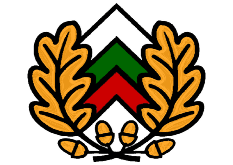   МИНИСТЕРСТВО НА ЗЕМЕДЕЛИЕТОизпълнителна агенция ПО ГОРИТЕКомисия в Изпълнителната агенция по горите, назначена със Заповед № РД49-22/14.02.2022 г. на министъра на земеделието, изменена със Заповед № РД49-165/07.06.2022 г. на министъра на земеделието, на основание чл. 25, ал. 4 от Закона за администрацията, във връзка с чл. 74, ал. 2, т. 2, ал. 3 и ал. 5 от Закона за горитеРег. индекс 16219София, 14.07.2022 г.									Протокол № 3									от 13.07.2022 г.РЕШЕНИЕ № 3-ІI-4за промяна на предназначението на поземлен имот в горски територии –собственост на юридическо лице На основание чл. 73, ал. 1, т. 1 и т. 6, ал. 2, т. 3, във връзка с чл. 77 от Закона за горите и постъпило в Изпълнителна агенция по горите заявление по образец, за промяна на предназначението на поземлен имот в горски територии с регистрационен индекс ИАГ-15004/29.06.2022 г. и Решение № 1-I-3 от Протокол № 1/21.02.2022 г. на комисията в Изпълнителна агенция по горите по чл. 74, ал. 2, т. 2 от Закона за горите за предварително съгласуване за промяна на предназначението на поземлен имот в горски територии, от юридическо лице,	с инвестиционно предложение: изграждане на основи на съоръжения от фотоволтаичен парк, представляващ площадков енергиен обект по смисъла на Закона за енергетиката – изграждане на фотоволтаична централа за производство на електрическа енергия от възобновяеми източници,и местоположение: поземлен имот в горска територия – собственост на юридическо лице, в района на дейност на „Югоизточно държавно предприятие” ДП – Сливен, териториално поделение „Държавно горско стопанство Тополовград”, в с. Владимирово, община Тополовград, област Хасково, с площ 63,597 дка (шестдесет и три декара петстотин деветдесет и седем квадратни метра).Комисията реши: 1. Променя се предназначението на поземлен имот в горски територии, представляващ поземлен имот с идентификатор 11435.12.4 в с. Владимирово, община Тополовград, област Хасково, по кадастралната карта и кадастралните регистри, одобрени със Заповед РД-18-659/09.03.2018 г. на изпълнителен директор на АГКК, последно изменение на кадастралната карта и кадастралните регистри, засягащо поземления имот от 25.08.2020 г., с площ 63 597 кв. м (шестдесет и три хиляди петстотин деветдесет и седем квадратни метра), съгласно скица № 15-775883-25.08.2020 г., издадена от Служба по геодезия, картография и кадастър – гр. Хасково. Имотът е собственост на юридическото лице, съгласно нотариален акт за продажба на недвижим имот № 40 от 11.08.2020 г., том ІІ, рег. № 01456, дело № 0217/2020 г., вписан в Служба по вписванията Тополовград с Вх. рег. № 531 от 11.08.2020 г.,  Акт № 148, том ІІ, дело № 280/2020 г, Партидна книга: 41933.	2. Поземленият имот с променено предназначение, съгласно приложената скица остава собственост на юридическо лице.3. Юридическото лице, да заплати цена за промяна на предназначението на поземлените имоти в горски територии, възлизаща общо на 25 825,00 лева (двадесет и пет хиляди осемстотин двадесет и пет лева), вносима по банковата сметка на Министерство на земеделието: БНБ – ЦУ София, IBAN: BG97 BNBG 9661 3000 1500 01, BIC: BNBGSD. Цената за промяна на предназначението е определена с доклад за оценка на имота, изготвен по реда на Наредба за оценка на поземлени имоти в горски територии, приета с Постановление на Министерски съвет № 236/03.08.2011 г. (обн., ДВ, бр. 63 от 2011г.; изм. и доп., бр. 99 от 2012 г.; изм. и доп. бр. 34 от 2016 г.) от правоспособен независим оценител, притежаващ Сертификат за оценителска правоспособност за оценка на поземлени имоти в горски територии, издаден от Камарата на независимите оценители в България от 11.06.2022 г.На основание чл. 40 от Наредбата за оценка на поземлени имоти в горски територии, докладите за оценка са възложени за проверка на независим оценител, с който Изпълнителна агенция по горите има сключен договор № 133/29.10.2021 г. Оценките са изготвени коректно, видно от становище на независим оценител, с рег. индекс ИАГ-15466/05.07.2022 г.4. Дървесината от поземлените имоти в горски територии, чието предназначение е променено, е на собственика на съответния имот. Добивът и разпореждането с дървесината от поземлените имоти в горски територии, чието предназначение е променено, се организират от собственика по реда на Закона за горите, за негова сметка.Разрешава се сеч на дървета само в площта с променено предназначение по реда на Наредба № 8 от 05.08.2011 г. за сечите в горите (обн. ДВ бр. 64 от 19.08.2011 г.), след заплащане на дължимите суми по т. 3 и т. 4 от настоящото решение.На основание чл. 78, ал. 2 от Закона за горите, цената за промяна на предназначението да се заплати в тримесечен срок от съобщаването на акта за промяна на предназначението.Мотиви:На основание чл. 73, ал. 1, т. 1 и т. 6 от Закона за горите, промяна на предназначението на поземлени имоти в горски територии се допуска за изграждане на основи на съоръжения от ветрогенераторни и фотоволтаични паркове, както и за площадкови енергийни обекти, по смисъла на Закона за енергетиката.В Изпълнителна агенция по горите с рег. индекс ИАГ-30843/13.12.2021 г., е постъпило искане от юридическо лице, за предварително съгласуване за промяна на предназначението на поземлен имот в горска територия – собственост на юридическо лице в с. Владимирово, община Тополовград, област Хасково, по реда на чл. 75, ал. 1 и ал. 2 от Закона за горите.С Решение № 1-I-3 от Протокол № 1/21.02.2022 г. на комисията в Изпълнителна агенция по горите по чл. 74, ал. 2, т. 2 от Закона за горите, регистрирано в Изпълнителна агенция по горите с рег. индекс ИАГ-4120/21.02.2022 г., е удовлетворено искането на юридическото лице за предварително съгласуване за промяна на предназначението на поземлен имот в горска територия,  с идентификатор 11435.12.4 в с. Владимирово, община Тополовград, област Хасково, собственост на юридическото лице, с площ с площ 63 597 кв. м (шестдесет и три хиляди петстотин деветдесет и седем квадратни метра), в района на дейност на „Югоизточно държавно предприятие” ДП – Сливен, териториално поделение „Държавно горско стопанство Тополовград”.В тази връзка, в Изпълнителна агенция по горите с рег. индекс ИАГ-15004/29.06.2022 г. е постъпило заявление по образец от юридическото лице за промяна на предназначението на поземлен имот в горска територия – собственост на юридическото лице в с. Владимирово, община Тополовград, област Хасково, до органа издал решението за предварително съгласуване за промяна на предназначението.Към заявлението са приложени изискуемите документи по чл. 77, ал. 1 от Закона за горите.Със Заповед № 313/17.05.2022 г. на кмета на община Тополовград е одобрен подробен устройствен план – план за застрояване, изготвен в съответствие с разпоредбите на Закона за устройство на територията, влязъл в сила, видно от констативен протокол от 31.05.2022 г.	Към заявлението, съгласно чл. 77, ал. 1, т. 5 от Закона за горите, е представено Решение за преценяване на необходимостта от извършване на екологична оценка № ХА-ЕО-45/11.05.2022 г. на Регионална инспекция – Хасково, с което се одобрява осъществяването на инвестиционното намерение за изграждане на фотоволтаична централа за производство на електрическа енергия от възобновяеми източници Решение за преценяване на необходимостта от извършване на екологична оценка № ХА-ЕО-45/2022 г. е влязло в сила на 27.05.2022 г.С писмо с регистрационен индекс ИАГ-6846/17.03.2021 г. в Изпълнителна агенция по горите е постъпило становище на Регионална дирекция по горите Кърджали с рег. индекс РДГ06-1618/17.03.2021 г., съгласно което поземленият имот е опожаряван. В тази връзка е представено Решение № 306, по точка 13 от дневния ред от 30.09.2021 г., Протокол № 28 от 30.09.2021 г. от заседание на Общински съвет – Тополовград, с което е решено, че реализирането на  инвестиционния проект за изграждане на фотоволтаичен парк в поземлени имоти с идентификатори 11435.12.4, 11435.12.5, 11435.12.6 и 11435.12.2 в с. Владимирово, община Тополовград, област Хасково, собственост на юридическо лице, се реализира за нуждите на община Тополовград и е приоритет за нея.С писмо с рег. индекс ИАГ-3328/11.02.2022 г. кметът на община Тополовград предоставя информация, че осъществяването на инвестиционното намерение ще допринесе за стимулиране развитието на местния бизнес, чрез привличане на инвеститори и подпомагане дейността на фирмите, които развиват дейност на територията на общината. Осъществяването на инвестиционното намерение ще осигури на община Тополовград преференциални цени за електроенергия и осигуряване на заетост – изключително значими за община Тополовград приоритети. Съгласно чл. 73, ал. 2, т. 3 от Закона за горите, забраната за промяна на предназначението на поземлени имоти в горски територии за срок 20 години от опожаряването им, не се прилага, когато е свързана с изпълнение на инвестиционни проекти за нуждите на общината, одобрени с решение на общинския съвет.	Настоящото решение да се публикува на интернет страницата на Изпълнителна агенция по горите при спазване на изискванията за защита на личните данни и да се съобщи на заявителя по реда на Административнопроцесуалния кодекс.Настоящето решение може да се обжалва, по реда на Административнопроцесуалния кодекс, в 14-дневен срок от съобщаването му пред Административен съд София – град, чрез комисията в Изпълнителна агенция по горите.ПРЕДСЕДАТЕЛ:		/П/				/ИНЖ. ФИЛИП КОВАШКИ/СЕКРЕТАР:		/П/	/ИНЖ. ДЖЕМИЛЕ МОЛААХМЕД/София, бул. „Христо Ботев” № 55, тел. централа 98511, факс 981 37 36